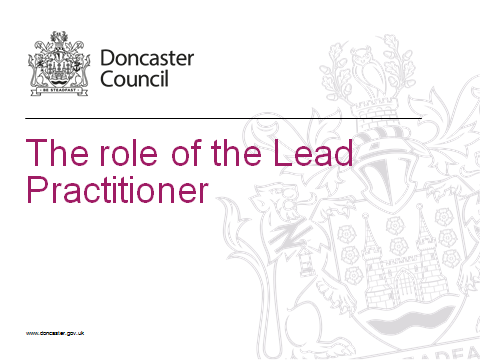 Lead Practitioner Starter Pack Contents3 – 4   “CON2” this is the written consent form and needs to be completed, signed by parent, scanned and uploaded to the child’s documents.  This is an important documents and is required for all cases 5 – 11    Parents – best questions to help complete the EHA12 – 13   Young children – Best Questions to help complete the EHA14 –17    Mature children - Best Questions to help complete the EHA 18 – 27    Blank EHA (to hand write notes on whilst with parents/ children)28   letter to GP (complete child’s details and send to the GP surgery)29 – 30  EHA “ crib sheet” guidance/ suggestions  on what the EHA should contain31 – 34   A – Z  Agency Contact Numbers /support (helpful contacts) 35 – 37   Helpful Agency website Links Early Help Co-ordinators DUTY LINE telephone number is 01302 736250A member of the Early Help Co-ordinator Team will be available to support you daily from 8:30 till 4:30 (Mon – Fri)   CON2_FORMConsent Statement The Early Help Assessment and TAC/F is a voluntary process and consent from the Child, Young Person and Family is required before the information in this assessment is shared outside of your agency. Note: If you are completing this as a paper version and not electronic you should send a copy to Early Help Hub along with the enquiry form.Parents – best questions to complete the EHAHealthAre you registered with a doctor?  Are appointments attended when made?  When did your child last see a doctor?Are your child’s immunisations up to date?Do you have any concerns regarding your child’s health?When was the last time you saw any other Health staff?  i.e. Health , Optician?Is there anyone you would like to see who could help your child?Has your child had any recent hospital visits? i.e. A & EWhat activities does your child do to keep them healthyMental HealthRisk of self-harm?Anxiety or depression?Eating disordersPhysical DevelopmentDoes your child eat regularly?Do they eat a variety of foods?Does your child have any allergies?What is the routine for eating in your home?Where do you/ your child sit when it is time to eat?Does your child need any equipment for life i.e. Hearing aids, glasses?What is your child’s speech and language like?Do you think you have effective communication with your child?Emotional and Social DevelopmentDo you know what makes your child happy or sad and how do you know if they are?Do you feel your child has bonded with you?Can/does your child express their feelings?Do you think your child give appropriate responses in their feelings and actions? Can your child show empathy and an understanding for others?What is your child’s relationship like with others i.e. relatives and friends?Do you think your child has an understanding of their own actions on others?Behavioural DevelopmentHow would you describe your child’s behaviour?Do you know what your child’s likes and dislikes are?What are your worries regarding your child’s behaviour?Is your child’s behaviour contained to just home or other environments i.e. School, community?Does your child put anyone at risk from their behaviour?Do you think your child has an understanding of their actions on others?Identity Does your child demonstrate when they like/don’t like a person?Does your child recognise their own abilities?Any issues with bully or discrimination?Is your child overfriendly or withdrawn?Any issues with poor personal hygiene?Does your child show willingness to engage?Does your child know their place in your family?Family and social relationshipsDoes your child enjoy the company of other children or do they prefer the company of adults?How close is your child to other members of your family?Are there other members of your family who behaviour impacts on your child?Does your child engage in social activities?Do they have friends inside and outside of school?Self-care skills and independenceDoes your child have any self-care skills?Do they have knowledge of boundaries and consequences?Do you think your child is able to make appropriate decisions?Do they have the ability to cook/ make drinks for themselves?Do you think your child copes with big changes in their life?LearningHow is your child getting on at school?  Do they attend regularly? Do you have good links with school?  Does your child have support in school?Understanding and reasoningCan your child follow simple instructions?Participation in learningDoes your child have age appropriate toys and games?Do you play with your child?Does your child have a good range of skills and interests?What do you think they are good at doing?Progress and AchievementWhat has your child achieved?Do you know what your child’s favourite lesson is at school?What does your child enjoy doing?AspirationsWhat do you want your child to achieve in life?Do you know what your child wants from their lives?Basic CareDo you feel you are able to keep your child safe?Do you think your child’s needs are being met?Do you feel your house is a safe place for your childHow do you protect your child from harm?Emotional warmthDo you enjoy being with your child?Do you hug your child/ share cuddles? How does your child show you affection?Do you feel you need any help looking after them?Do you think you have a secure and loving relationship?Do you think your child know your love them?Guidance and boundariesWhat do you and your child enjoy doing together? How do you get your child to do what you would like them to do?What boundaries are important to you as a parent?Do you think your child understands boundaries?Do you think you protect your child enough or are you to over protective?What kind of activities does your child take part in?  Do you think they are age appropriate?Do you think your child knows you are interested in what they do?Family HistoryDo you feel safe in your home?Is there someone you can turn to for help if you needed to? Friend or familyHas there or is there any domestic violence in the home environment?Do you have routines or chaos in the home?Is there any substance or alcohol misuse in the home?Do you have any worries or concerns about your family that you would like to share?Wider Family How often do you see your extended family?  What is your child’s relationship with the extended family like?Have you had any significant changes in your family recently?Do you think anyone in the family poses a risk to your children?Do you and your child have anyone else that is important in your lives?Housing and employmentHow does your home meet your family’s needs?Are you claiming any benefits?  Do you have any financial worries?Does your child know what you work as?  Do you think you working has an impact on your child?How do you think you child feels about your home?Social and communityDo you have any difficulty accessing local resources?How long have you lived in the area?Do you feel socially accepted or isolated?What is the crime level like in the area?Young children – Best Questions to complete the EHA (Child’s Voice) HealthWhat makes you happy?What makes you sad?What makes you feel better when you are sad?Do you get ill a lot?What do you like to do?What is your food/ drink?What time is your bed time? Do you sleep straight away?IdentityAre you more happy than sad? Or the other way round?Do you like who you are? Do you like what you look like?Family and social relationships Who lives with you?Tell me about your friends at school? Tell me about your best friend?Tell me about your family?Self-care and independenceWhat happens when you get up in the morning (routine)?Who helps you get ready?Which are your favourite clothes to wear?LearningTell me about school?What is your favourite subject?Which lessons do you like/dislike?How do you learn best?Emotional and social developmentWho do you play with at break times?Tell me about your  family?Who is your favourite person in the world?Behavioural developmentWhat makes you sad and angry?What do you like and dislike?How do you feel when you get angry?What do you think your behaviour is like?Mature Children – Best Questions to complete the EHA (Child’s Voice)Healthy.Are you feeling well today? Do you always feel well?What things do you do that keep you healthy?Do you find reading and writing easy at school?What food do you like to eat?What have you eaten today?What activities do you like doing best?Emotional and Social DevelopmentWhat makes you Happy? How do people know you are happy?What makes you sad/upset/angry?  How do people know you are sad/upset/angry?What makes you worry?Do you find it easy to talk to people about how you feel?Do you ever do things because they are exciting without thinking about what might happen or that you might get into trouble?Have you ever been or are you being bullied?Who do you spend most of your time with?How much time do you spend on your own?Who do you feel close to? Behavioural DevelopmentHow was your behaviour today?Have you been told off by anyone at home or at school today? Tell me why?Can you tell me about a time you helped someone?IdentityWho is the most important person/people in your life?What is the most special thing about you?Is there anything about yourself you don’t like?What do you think other people like about you?Do you feel you are different from other people?Family and Social RelationshipsWho do you call family? How often do you see them?What do you enjoy doing with your family?How important are your friends to you?Do you have a best friend?Self-Care and independence What can you do for yourself?Do you need any help with day to day things?Do you get to do what you like?How do you cope with big changes in your life?Learning  Understanding, reasoning and problem solvingTell me what you did yesterdayIf someone treated you unfairly what would you do?Do you like reading? What is your favourite type of book to read?Participation in learningHow regularly do you attend school?Do you enjoy school?What do you think you are good at doing?Who can you ask for help about learning?Progress and achievementWhat is your favourite subject at school?Do you think you need any additional help at school?AspirationsDo you give up easily if you find something hard?What do you want to do when you leave school?Basic CareIs your home warm? Do you have breakfast, dinner and tea? What sort of thing do you have?Can you keep yourself clean at home? Do you bath/shower/ wash?Is there anything in your home that makes you feel unsafe?Emotional warmth and StabilityWho lives with you at home?Who cares for you?If you were upset or frightened who would look after you?If you are doing something well who would be proud of you and tell you well done?Guidance and boundariesAre your parents interested in what you do?Do your parents encourage you with your learning?Do you think your parents over protect you? Or do you think they don’t protect you enough?If you did something wrong what would happen and who would be the person to talk to you about it?How do you react when someone asks you to do things that you don’t want to do.Do you have house rules in your home?Family and EnvironmentFamily History and FunctioningWhen you want to know something about your family who do you ask?Do you have routines at home like at bed time/ getting ready for school?When was the last time you had a really good time with your family? What did you do? What made it good?Is there someone in your family that you know and trust that you can go to for help if you need to?Wider FamilyApart from your family here at home who else is important to you?Do you think someone that is not really a member of your family can feel like family as you have known them for that long? Do you know anyone like that?Housing and employmentDo you like the area you live in?Do your parents work? Do you know what they do?Social and communityWhat local facilities do you use?When you are out with family/friends what sort of thing do you do?What’s the worst /best thing about living where you do?Is there anything in the local community that you would like to do but don’t?SupportWhat support would you like in order to improve your life?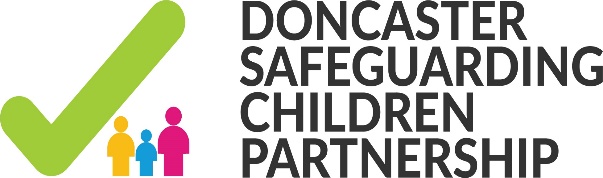 Details of infant, child or young person being assessed (if unborn state name as 'unborn baby' and mother's name, eg unborn baby Jane Doe)EARLY HELP ASSESSMENT Consider each of the elements, the extent they are appropriate in the circumstances.  You do not need to provide extensive detail on every element, but must show you've considered all elements.  Please do not leave any section blank, enter 'information not available'.  Wherever possible base comments on evidence not just opinion and indicate what your evidence is.  Any differences of view should be recorded.  Ensure you detail strengths as well as areas of need or concern.1	Development of the unborn baby, infant, child or young person2	Parents and Carers3	Family and EnvironmentCONCLUSIONS, SOLUTIONS AND ACTIONS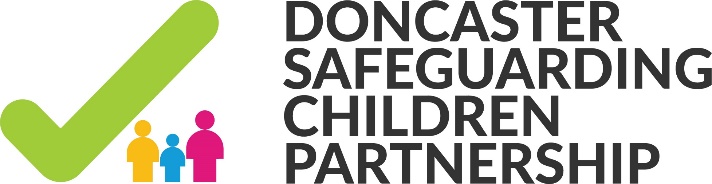 									   Date:  Dear,I would like to inform you that    name of child     and   dob   is now subject to an Early Help Assessment,  (EHA). This assessment was completed on date and the family are now supported at Team Around the Child (TAC). I am the lead professional for the family and would appreciate your acknowledgement of this letter by signing the declaration at the bottom and posting it back to me please at the above address. If you have any information that you feel may be relevant for me to know, please indicate below and I will make contact with you.I have attached a copy of the signed consent for your records.Yours sincerely (Name)Lead Professional   ---------------------------------------------------------------------------------------------------------------------This is a declaration of any information to be shared is to be returned to the above address.I  Name of GP   declare that I have received this letter in acknowledgement of the above named child and have shared relevant information.I do / do not hold relevant information in respect to this child or family at this time.Please contact the GP for all relevant information sharing Telephone:………………………………………………………………………………………………Email: ……………………………………………………………………………………………………Development of unborn baby, infant, child or young person3. Family and EnvironmentA-Z of Helplines/SupportIf you or anyone you know is experiencing distress or difficulty, the people at the other end of these phone lines will be more than happy to talk to you. All calls are strictly confidential.Doncaster Safeguarding Children PartnershipChildren and Young People’s ServicesFamily Consent RecordDoncaster Safeguarding Children PartnershipChildren and Young People’s ServicesFamily Consent RecordDoncaster Safeguarding Children PartnershipChildren and Young People’s ServicesFamily Consent RecordChild / Young Person’s Name & DOB:Consent DatesPrivacy Notice Issued? (If no, please action this as soon as possible) Yes      No Yes      NoConsent Decision  Child / Young Person can make his/her own decisions      and has           agreed to the Early Help Assessment One Parent has Agreed to the Early Help      Assessment Both parents have agreed to the Early Help      Assessment Child / Young Person’s & Parents have agreed to the      Early Help      Assessment Parent (s) have NOT agreed to the Early Help      Assessment Neither child / young person nor parents have agreed      to the Early      Help Assessment No consent sought or answered in time (open      case without consent as an emergency) Informed consent Child / Young Person can make his/her own decisions      and has           agreed to the Early Help Assessment One Parent has Agreed to the Early Help      Assessment Both parents have agreed to the Early Help      Assessment Child / Young Person’s & Parents have agreed to the      Early Help      Assessment Parent (s) have NOT agreed to the Early Help      Assessment Neither child / young person nor parents have agreed      to the Early      Help Assessment No consent sought or answered in time (open      case without consent as an emergency) Informed consentIf proceeding with enquiry without consent please specify the reason for thisThis is mandatory to be completed if consent not soughtThis is mandatory to be completed if consent not soughtRelated Person(s) deciding on the consent Related Person(s) deciding on the consent Related Person(s) deciding on the consent Other Person(s) Deciding on Consent Other Person(s) Deciding on Consent Other Person(s) Deciding on Consent Further DetailsConsent RestrictionsConsent RestrictionsConsent RestrictionsConsent given for ALL departments and user   Yes	 No  Yes	 NoCommentsSignatures of ConsentI agree to the Early Help Assessment taking place.I understand that the information that is relevant for my child’s / my needs will be recorded and securely stored as a paper or electronic file.I agree that this assessment can be shared with other professionals in order to help provide and co-ordinate support to my family.Signatures of ConsentI agree to the Early Help Assessment taking place.I understand that the information that is relevant for my child’s / my needs will be recorded and securely stored as a paper or electronic file.I agree that this assessment can be shared with other professionals in order to help provide and co-ordinate support to my family.Signatures of ConsentI agree to the Early Help Assessment taking place.I understand that the information that is relevant for my child’s / my needs will be recorded and securely stored as a paper or electronic file.I agree that this assessment can be shared with other professionals in order to help provide and co-ordinate support to my family.Name:Parent / Carer / Child / YP Name:Parent / Carer / Child / YP Signed:Parent / Carer / Child / YPSigned:Parent / Carer / Child / YPName:PractitionerName:PractitionerSigned:PractitionerSigned:PractitionerDate:Date:Date of assessmentDate of assessmentDate of assessmentDate of assessmentDate of assessmentChild's reference number:  Child's reference number:  Child's reference number:  Child's reference number:  Child's reference number:  Child's reference number:  Child's reference number:  Child's reference number:  Family / Surname Family / Surname Family / Surname Family / Surname Family / Surname Family / Surname Family / Surname First Name(s):First Name(s):First Name(s):First Name(s):First Name(s):First Name(s):Also Known as / previously known as:Also Known as / previously known as:Also Known as / previously known as:Also Known as / previously known as:Also Known as / previously known as:Also Known as / previously known as:Also Known as / previously known as:Also Known as / previously known as:Also Known as / previously known as:Also Known as / previously known as:Also Known as / previously known as:Also Known as / previously known as:Also Known as / previously known as:Male:    Female:    Female:    Female:    Female:    Female:    Female:    Female:    Female:    Female:    Female:    Female:    Unknown:    Date of birth/expected date of delivery:   Date of birth/expected date of delivery:   Age:       Address:Address:Address:Address:Address:Address:Address:Address:Address:Address:Address:Address:Address:Contact telephone number:Contact telephone number:Contact telephone number:Contact telephone number:Contact telephone number:Contact telephone number:Contact telephone number:Contact telephone number:Contact telephone number:Contact telephone number:Contact telephone number:Contact telephone number:Contact telephone number:Previous address (use separate sheet for more addresses if needed):Previous address (use separate sheet for more addresses if needed):Previous address (use separate sheet for more addresses if needed):Previous address (use separate sheet for more addresses if needed):Previous address (use separate sheet for more addresses if needed):Previous address (use separate sheet for more addresses if needed):Previous address (use separate sheet for more addresses if needed):Previous address (use separate sheet for more addresses if needed):Previous address (use separate sheet for more addresses if needed):Previous address (use separate sheet for more addresses if needed):Previous address (use separate sheet for more addresses if needed):Previous address (use separate sheet for more addresses if needed):Previous address (use separate sheet for more addresses if needed):People present or involved in the assessmentHealth Parents View  . Child/Young Person view      Emotional and social development (include the emotional and social response the child or young person gives to parents and significant others)Parents View Child/Young Person Behavioural development (include lifestyle, self control, substance use/abuse, violent, aggressive or inappropriate behaviour)Parents View Child/Young Person view Identity (include self esteem, self image and social presentation)Parents View     Child/Young Person view Family and social relationships Parents View  Child/Young Person Self care skills and independence (include the development of practical, emotional and communication abilities to increase independence)Parents ViewChild/Young Person view Learning (include understanding and reasoning, participation in learning, progress and achievements)Parents ViewChild/Young Person view      Basic care ensuring safety and protection (include the extent to which the child or young person's physical needs are met and they are protected from harm or danger, including self harm)Emotional warmth and stability (include the stability of the family environment and consistency in relationships giving the child or young person a sense of being valued)Guidance, boundaries and stimulation (include enabling the child or young person to regulate their behaviour and emotions.  Providing opportunities for learning and stimulation, appropriate encouragement and promoting social opportunities)Family history, functioning and well beingThe impact of family situations and experiences on the child or young person, routines, culture, experience of abuse, parent/carers physical/mental health, substance use/abuse, and level of interest in the child or young person.Wider familyRelationships, networks, level of support, roles and responsibilitiesHousing, employment and financeInclude the living arrangements and environment, access to appropriate amenities, any financial pressuresSocial and community elements and resourcesThe child or young person's school and neighbourhood and its impact on them, include details of facilities and servicesWhats working well What are we worried about What needs to change? (detail the outcomes, solutions and goals that are to be achieved to address the needs identified, this section will help create the early help plan)OrganisationTel number and service opening timesService and referral pathway Asian Advice Helpline01302 340063Tuesday (10am – 12pm)
Thursday (1pm – 3pm)Brook Advisory Centres
Text 07717989023Advice and counselling on emotional and/or sexual problems. UK based. 
Standard SMS charges apply.CAMHSTel 01302 304070Duty team 9am – 5pm for advice on making a referral ( paper referral in pack ) Changing LivesTel 01302 309800Specialist Women’s service centreChildline
0800 1111National helpline for children and young people in trouble or danger.
Open 24 hours a day every day to help with any child related problem.Citizen’s Advice Bureau01302 846145 ( Stainforth)01405 740550 ( Thorne) 01709 572402 ( Mexborough)The Citizen’s Advice service offers practical, up to date information and advice on a wide range of topics.
Topics may include; debt, benefits, housing, legal, discrimination, employment, immigration, consumer and many others.Cruse Bereavement Care0844 4779400
Support and help to anyone who has suffered the loss of a friend or relative.
(Young Persons counsellor Mon-Wed (9 – 7pm)Cry-sis Helpline
08451 228 669
Support for families with excessively crying, sleepless and demanding babies and young children.
9am – 10amDACSGemma Bourne (  ) 01302 86266507825732369Steve Keegan ( South/ West ) 01302  552844Rebecca Cope ( ) 01302 73594407771973092DASP 01302 217777Debt/ money issuesHousing BenefitsEmployment lawDoncaster Drug and Alcohol Services01302 730956Doncaster Rape & Sexual Counselling Centre
01302 328555 – Helpline
01302 360421 – CounsellingReferrals taken by phoneDRI 01302 553111A and E servicesDoncaster Women’s Aid
01302 326411The Advice Line acts as an immediate point of contact for women who are distressed and possibly need refuge accommodation, or who are living with domestic violence and need emotional support and an opportunity to discuss what is available for them, so they can make informed decisions about their life.
 Week days 9am – 5pmVarious programmes to support women and children affected by domestic abuseDoncaster 8-8 Health Centre (The Flying Scotsman Centre)
01302 645544Drugs National Helpline – Frank 
0300 123 6600Flying Scotsman 01302 645544Foundation for Change01302 323159Perpetrator programmeGreen Gables01709 589168Freedom ProgrammeHousingFloating supportHousing
01302 341628 (Emergency – out of hours) 
01302 736000 – Doncaster CouncilIDVA 01302 737080Job Centre Plus
0845 6043 719London Lesbian & Gay Helpline0300 330 0630Mental health crisis team01302 798400MIND
01302 812190Message Home0500 700740A confidential helpline for those who have left home or have run away and want to send a message home or to just get help and advice. M25 Housing and Support Group01302 361777To prevent homelessness and relieve, support and assist homeless people in the Doncaster Area.National Centre for Domestic Violence08009702070National Domestic Violence Helpline0808 2000 24724/7 Freephone Respect02075490578Support for perpetratorsRiverside01302 309800RefugeFloating SupportChildren’s WorkerRoger Middleton 01302 849088Children’s CounsellorRSPCA0300 1234 999Samaritans
01302 32747424 hour emergency service for the suicidal and despairing 
36 Thorne Road, Doncaster DN1 2EZSexual Assault Referral Centre01709 427327Shelter Line
0808 8004444Monday – Friday: 8am – 8pm 
Saturday – Sunday: 8am – 5pm  Social Services Emergency Team01302 796000South Yorkshire Police01302 385666
Emergencies: 999
South Yorkshire Police: 101
Crime Stoppers: 0800 555 111
www.ncdv.org.ukFree fast injunction serviceOn line easy referral